Предмет численные методы
Тема «Краевая Задача»

Решить: y"-y = 1+ln9

Где-то здесь граничное условие еще должно быть  ;)
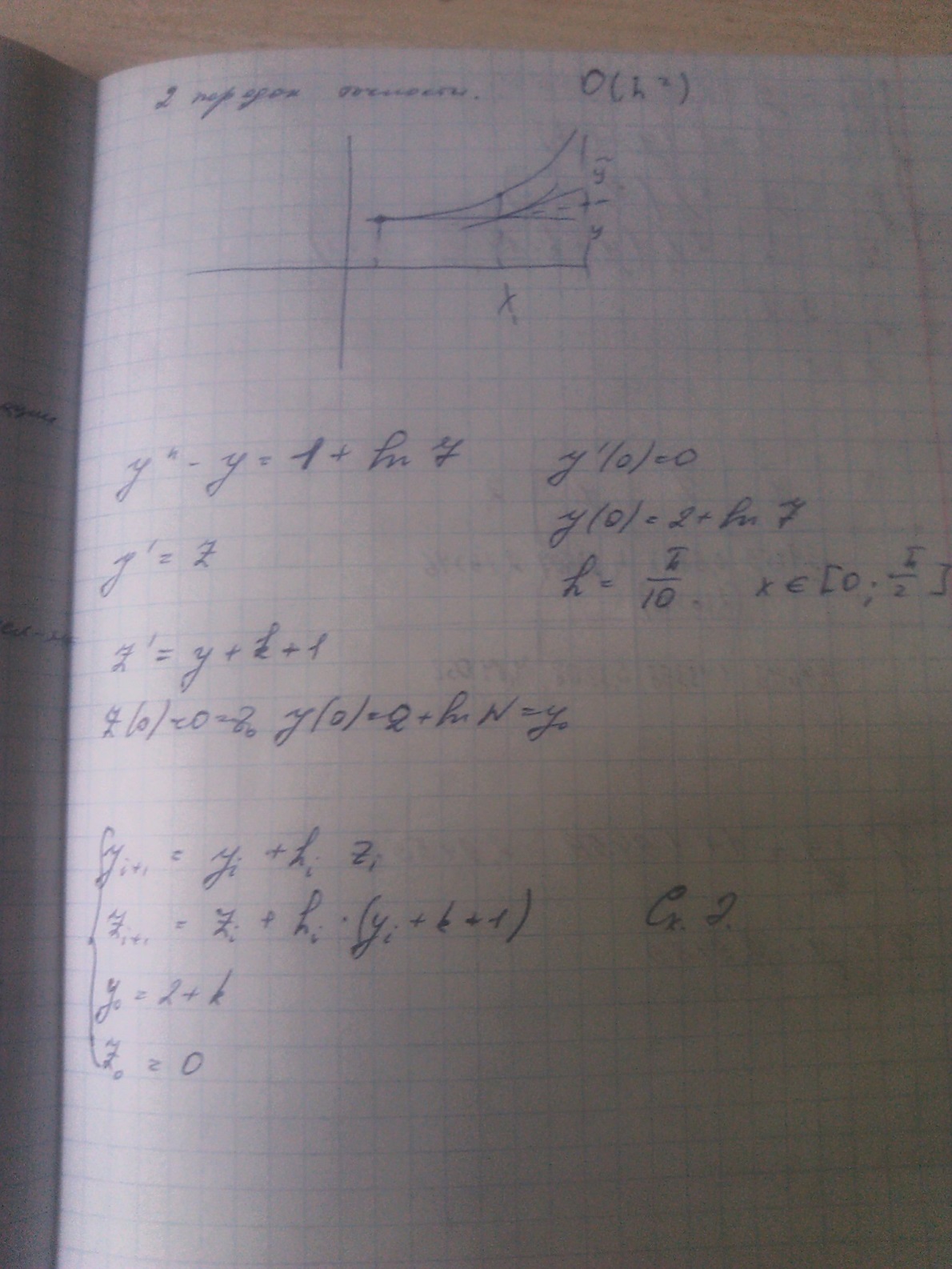 